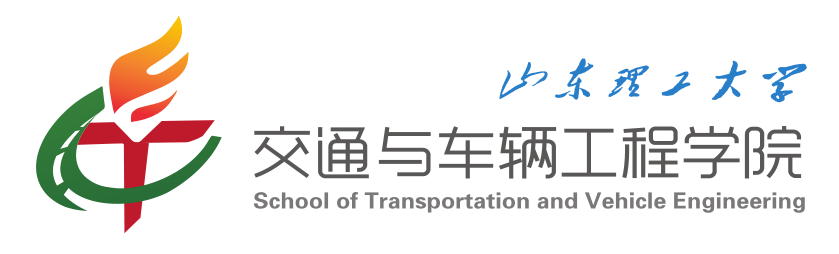 班级建设达标创建申报书申报班级：            申报时间：            交通学院班级建设达标创建申报书班级名称班级名称班级人数班长姓名班长姓名团支书姓名填表人填表人申报时间年  月  日班级建设达标创建实施方案填表说明：根据《交通学院班级建设实施细则》（试行）第一部分班级建设标准要求，结合班级实际，在广泛征求意见和充分协商的基础上，经班委会讨论通过后，认真填写达标实施方案，具体涵盖工作计划、责任人、完成时限、预期效果等。格式：字号为宋体小四，行距固定值20榜，根据填写内容，表格可以延伸。填写班级方案时请将红色字体删除后再填写。填表说明：根据《交通学院班级建设实施细则》（试行）第一部分班级建设标准要求，结合班级实际，在广泛征求意见和充分协商的基础上，经班委会讨论通过后，认真填写达标实施方案，具体涵盖工作计划、责任人、完成时限、预期效果等。格式：字号为宋体小四，行距固定值20榜，根据填写内容，表格可以延伸。填写班级方案时请将红色字体删除后再填写。填表说明：根据《交通学院班级建设实施细则》（试行）第一部分班级建设标准要求，结合班级实际，在广泛征求意见和充分协商的基础上，经班委会讨论通过后，认真填写达标实施方案，具体涵盖工作计划、责任人、完成时限、预期效果等。格式：字号为宋体小四，行距固定值20榜，根据填写内容，表格可以延伸。填写班级方案时请将红色字体删除后再填写。填表说明：根据《交通学院班级建设实施细则》（试行）第一部分班级建设标准要求，结合班级实际，在广泛征求意见和充分协商的基础上，经班委会讨论通过后，认真填写达标实施方案，具体涵盖工作计划、责任人、完成时限、预期效果等。格式：字号为宋体小四，行距固定值20榜，根据填写内容，表格可以延伸。填写班级方案时请将红色字体删除后再填写。备注